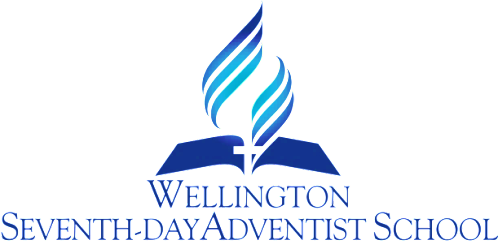 TRAUMATIC INCIDENT PROCEDURERATIONALEA traumatic incident is a stressful experience, which often occurs suddenly and unexpectedly.  The impact of death or traumatic incidents may trigger intense feelings of shock, guilt, denial, anger and grief, These situations can cause students and the community to experience strong emotional reactions which have the potential to interfere with their ability to function at the time the situation arises or later. The school needs to take proactive measures to protect students and staff.    Traumatic Incidents stages: -Pre-impact 	- 	time prior to impact.  There is usually no warningImpact		-	the “bad bits” are happeningPost-impact       -	the “bad bits” have stopped happening but we do not  know the story     Recovery           -	 it is over, we know what happened, it is time to resume normal life while accepting/dealing with the Traumatic Incident.PURPOSETo identify/recognise the risk of specific trauma situations occurring which may involve school staff, students and the communityTo reduce the likelihood of risk and protect the safety of everyone in the school community and the reputation of the school.To enable a quick, effective response to provide appropriate support to meet the needs of students and staff in the event of a traumatic incident.To have clear guidelines and procedures in place for quickly and effectively managing those involved or affected by the trauma incident.To establish procedures for managing emotional reactions resulting from traumatic incident to enable the school and individuals to cope with the stress and accelerate recovery.GUIDELINESIn the event of a major disaster the procedures to be followed are as outlined in School Response Plans i.e.: Emergency Procedures, Pandemic Plan and Traumatic Incident Action Plan. Trauma Management Procedures/Traumatic Incident Action Plan should be reviewed annually along with the Emergency Procedures and Pandemic Plan.  Possible crisis situations are identified that would activate these trauma management procedures.Trauma Management procedures are made known to all BOT and staff in readiness to manage the Traumatic Incident Plan. The school and any nearby education facilities (primary, secondary & kindergartens) will provide reciprocal support as needed in the event of an emergency. Copies of procedures are shared with all new staff and displayed with School Response Plans around the school.The level/extent of the response is in accordance with the nature/scope of the crisis or traumatic incident.A copy of Group Special Education  “Resource Manual - Traumatic Incident Team” is  available for use with trauma situations Procedures for managing the re-establishment of the school both educationally and structurally after a major disaster/trauma are also available.Ownership and Inclusion are critical for the recovery process.  The traumatic incident is “owned” by those most closely involved with it (geographic and emotional distance).  It is important to include all who “own” the incident in the restoration and recovery process.Professionals from outside the school and/or other specific community members may be called in to help as required.TRAUMATIC INCIDENT RESPONSE PLAN & MANAGEMENT PROCEDURES Phase 1Inform the Principal Principal calls initial meeting of staff/BOT members who are or will be closely involvedVerify facts of the circumstance/situationCheck individual responsibilitiesDetermine immediate reactions/arrangements – refer to GSE “Guidelines to assist Management of Traumatic Incidents”If required establish group to co-ordinate support and arrangementsIf appropriate call in help from other professionals and agenciesPhase 2:Inform the BOT Inform the staffInform other schools that may be affectedInform parents at level appropriate to the circumstance/traumaInform students at level appropriate to the circumstance/traumaInform spouses or families of staff membersUse outside agencies as appropriate to aid recoveryBoard to notify MOE and/or STAPhase 3:Principal/BOT Chair visits familiesStaff/BOT ensure 	-    a place is available at school for students-    a place is established for parents coming inrelief teachers available as necessaryidentification of close friends, siblings, staff who may have close associations either in/out of schoolhome contact with above familiesestablish a suitable contact person within the school to liaise with family/ies, students, staffPhase 4:Allow time for staff/friends to adjust to situationNormal schooling continues for all that are marginally affectedStudents and staff given opportunity to participate in bereavement/recovery processPhase 5:Principal/BOT Chairperson acknowledges the event to the school at appropriate timeOn-going support arranged/conveyed to family, students, staff affectedIf event happens in the weekend – phone Principal or Board Chairperson, staff informed before coming in to school on MondayDebriefing/support arranged for key people involved.  Outside support as requiredOther agencies:Victim Support – Police DepartmentSpecial Education Service - GSECivil DefenceCommunity Counseling ServicesChurch and Youth GroupsExamples of Possible Traumatic Incidents:School buildings are damaged/destroyed by fire, flood, earthquakesSerious injury to student or staff member or prominent community memberSuicide, death, murder of staff member or student(s)Students witness serious injury or deathPhysical, sexual, verbal abuse of student or staff memberMajor vandalismMajor incident on a school excursionUnfavourable Media attentionPublic allegations of sexual assault or physical violenceCommunity disaster eg: tsunami, flood, earthquakeOngoing Traumatic Incident Considerations:Community disaster eg: tsunami, flood, earthquake When teachers take students off-site Risk Analysis Management forms are prepared and approved by Principal/AP at least week prior to trip Maintain/regularly review Traumatic Incident folder containing Response Plans, lists of likely resources, key personnel, templates for event logs, GSE “Resource Manual - Traumatic Incident Team”.Briefing and rehearsing all staff in plans, procedures, structure and function of Traumatic Incident Response TeamIdentifying key personnelClarifying modes communication best to useLogging of events and information Practice run annuallyHow each Traumatic Incident is debriefed. Use of outside experts to do this where possibleProviding counselors (eg: GSE)Memorial service at school, messages to the familyTraining for staffMore staff on duty at gates/in playgroundComposition of Traumatic Incident Response Team:Principal/DP - acts as team leaderBoard Chairperson/BOT RepresentativeOffice Manager – handles the phoneClass teachers (eg: of the child involved)Other professionals as appropriate eg: Public Health Nurse, RTLBSCHOOL SPECIFIC STRATEGY for SUDDEN DEATH  1 A well planned system, involving a crisis management team must be able to be activated should a sudden death occur.  2 The staff member who first hears of any event contacts the Principal (or if not available a deputy principal).  3 The Principal or deputy principal immediately notifies the crisis team. This team includes:  Principal and Deputy Principal, Board Chairperson (or delegate), Class Teacher (as appropriate).  4 The crisis team meets as soon as possible as a group in the Principal’s office to discuss the issue.  The OM is briefed by the Principal on how to deal with phone or counter enquiries.  5 The Principal verifies that information received is accurate. In consultation with family, the Principal determines what information is to be shared with the school.  One or more members of the crisis team delegated to liaise with family regarding arrangements.  6 Emergency Group Special Education Trauma team notified by Principal – 0800 848 326.  7 OM activates Phone Tree to inform all staff as soon as possible.  Staff meetings are called to explain the situation, respond to questions and to plan strategies for the day.  8 All media statements are made by the Principal (or Chairperson) only. No other staff member responds and pupils are reminded that they do not speak with the media to prevent inaccuracies or sensationalism out of respect for the family.  9 After discussion at staff meeting a written statement is prepared for teachers to brief students in their classes.10 School activities continue as normally as possible. This gives the students some form of security in a time of shock.11 Other schools that may have siblings of the deceased are contacted to co-ordinate information and support, (after consultation with the family).12 Best friends identified and supported individually.13 Outside counsellors made available to talk with staff members and students.14 Teaching staff kept informed of all updates in the situation. Many questions will be asked of them by the students and it is important that they are able to supply accurate information. Written updates provided to ensure accuracy.15 More intensive work done with the deceased class by Group Special Education Service Emergency Trauma Team.16 Students are given the opportunity to send messages to the family with the family’s consent. This is done individually or as a class.17 When appropriate students are given the opportunity to attend the funeral and may be invited to have an input.18 If the funeral is at a church, a member of that church is invited to explain to students what will happen at the service.19 At a later date a memorial service may be held within the school for the deceased, (in conjunction with the family).Review Responsibility:  Board Chairperson, Board H&S Rep., Staff Board Rep, H&S Co-ordinator, OM, DP & PrincipalDate Confirmed: 14 February 2017Principal: …………………………………………………………..